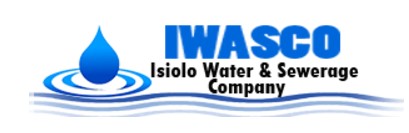 ISIOLO WATER AND SEWERAGE COMPANY LTDP.O.BOX 491-60300ISIOLO.TEL: 064-52283EMAIL:isiolowater@yahoo.comWebsite:www.iwasco.or.keTENDER DOCUMENT FOR PROVISION OF SERVICESFINANCIAL YEAR   2023/2024CATEGORY BINSTRUCTION TO TENDERING PERSONSThe following must be attached to the tender document:V.A.T certificate Certificate of incorporation Current trading licenseK.R.A Pin CertificatesTax compliance certificate Location of business premisesProof of similar workSupplier must be registered on i-taxISIOLO WATER AND SEWERAGE COMPANY LTDP.O.BOX 491-60300ISIOLO.TEL: 064-52283EMAIL:isiolowater@yahoo.comWebsite:www.iwasco.or.keTENDER DOCUMENT FOR SUPPLY AND DELIVERY OF GOOD`FINANCIAL YEAR   2023/2024CATEGORY AINSTRUCTIONS TO TENDERING PERSONSThe following must be attached to the tender document;V.A.T certificateCertificate of incorporationCurrent trading licenseK.R.A Pin CertificatesTax compliance certificate Location of business premisesProof of similar workSupplier must be registered on i-taxInstruction for metersMeter must be co-polymerMust be delivered calibratedMust be delivered engraved (labeled)Must give a guarantee of 2yearsMeter must be antimagneticIt must be dry dialMust provide sampleManufactures authorizationISO certificate 4064Instruction for pipesProvides KEBS certificateISO Certificate 4439:1979